Dzień dobryZapoznajcie się z tekstem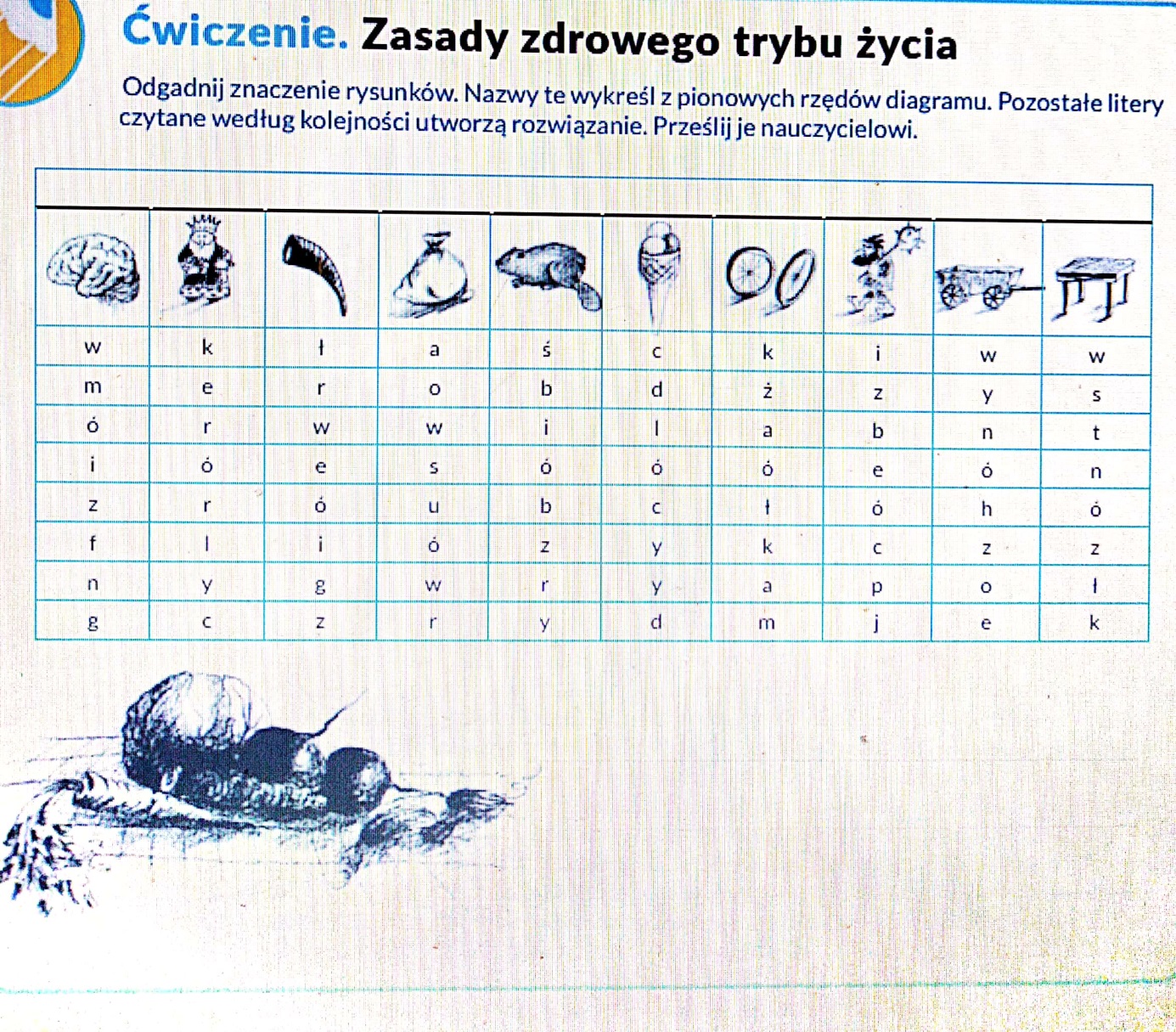 Proszę wykonać ćwiczenie i przesłać  mi hasło. Dziękuję Agata Wojtaś